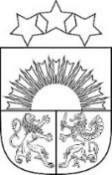 Jēkabpils novada paŠVALDĪBADIGNĀJAS PAMATSKOLAReģistrācijas Nr.4512900270 Dignāja, Dignājas pagasts, Jēkabpils novads, LV-5215,Tālrunis 65229057, mob.tālr. 26406844, e-pasts: dignajaspsk@edu.jekabpils.lvJēkabpils novadāIEKŠĒJIE NOTEIKUMIJēkabpils novada Dignājas pagastā21.10.2021.                  IZGLĪTĪBAS PROCESA ORGANIZĒŠANAS KĀRTĪBA  DIGNĀJAS PAMATSKOLĀ  ĀRKĀRTĒJĀS SITUĀCIJAS  LAIKĀIzdota saskaņā ar MK 2021.gada 28.septembra noteikumiem nr.662 “Epidemioloģiskās drošības pasākumi Covid -19 infekcijas izplatības ierobežošanai”, MK 2021.gda 9.oktobra rīkojumu Nr.720 “Par ārkārtējās situācijas izsludināšanu”’, Veselības ministrijas, Izglītības un zinātnes ministrijas, Slimību profilakses un kontroles centra ieteikumiemI Vispārīgie jautājumiKārtība nosaka  epidemioloģiskās drošības pasākumus, kas veicami, lai ierobežotu Covid-19 infekcijas izplatību Dignājas pamatskolā (turpmāk tekstā-Skola), lai  mazinātu izglītojamo, pedagogu un darbinieku inficēšanās riskus un nodrošinātu mācību procesa norisi, ievērojot piesardzības pasākumu pamatprincipus kā informēšana, distancēšanās, higiēnas un personas veselības stāvokļa uzraudzības prasību ievērošana.Kārtība ir saistoša izglītojamajiem, pedagogiem, personālam, vecākiem (likumiskajiem pārstāvjiem) vai citām personām (pilnvarotajiem pārstāvjiem). Skolas direktore ar to iepazīstina pedagogus, darbiniekus, izglītojamos un viņu vecākus vai likumiskos pārstāvjus. Kārtība tiek publicēta e-klases platformā.Atbildīgās personas, kas koordinē kārtības ieviešanu un ievērošanu, ir skolas direktore, saimniecības pārzine, pedagogi un personāls.II InformēšanaSkolas pedagogu, darbinieku, izglītojamo vecāku (likumisko pārstāvju) pienākums ir sekot savam un izglītojamo veselības stāvoklim, iepazīties ar informāciju: par Covid-19 simptomiem, individuāliem profilakses pasākumiem un rīcību, ja parādās elpceļu infekcijas simptomi; par obligāto informācijas sniegšanu Skolai, ja bērnam konstatēta Covid-19 infekcija;  par nepieciešamību informēt Skolu par izglītojamā prombūtnes iemeslu; par pienākumu ievērot pašizolācijas, mājas karantīnas un izolācijas nosacījumus saskaņā ar MK noteikumiem Nr.662;  par higiēnas un distancēšanās prasībām un noteikumiem. Saziņa ar Skolu un tās atbildīgajām personām norisinās e-klases platformā, elektroniski- Skolas e-pastā, telefoniski- uz norādītajiem tālruņiem.Par informēšanu atbildīgās personas – Skolas direktore, klašu audzinātāji, kontaktinformācija - E-klases sadaļā “Skolas jaunumi.”Skolā redzamā vietā tiek izvietoti brīdinājumi:8.1. aizliegums Skolā atrasties personām, kurām noteikta pašizolācija, mājas karantīna vai izolācija vai kurām ir elpceļu infekcijas slimības pazīmes;8.2. brīdinājums par divu metru distances ievērošanu;8.3. pareizas roku higiēnas un respiratorās higiēnas nosacījumi.III Veselības stāvokļa uzraudzībaPar veselības stāvokļa uzraudzību noteiktas atbildīgās personas – klašu audzinātāji un mācību priekšmetu pedagogi, kontaktinformācija pieejama E-klases sadaļā “Skolas jaunumi.”Ierodoties Skolā, izglītojamie un darbinieki dezinficē rokas pie ieejas durvīm.Skolas dežurants piereģistrē Skolā ienākošās personas un reģistrē viņu tālruņa numurus, lai būtu iespējams apzināt un brīdināt kontaktpersonas Covid-19 infekcijas gadījumā.Izglītojamie ar infekcijas slimības pazīmēm, kas tiek konstatētas no rīta,  ierodoties Skolā,  netiek uzņemti, bet tiek nogādāti mājās, savstarpēji telefoniski vienojoties ar vecākiem par drošāko veidu.Klašu audzinātāji un mācību priekšmetu pedagogi seko līdzi izglītojamo veselības stāvoklim un prombūtnes iemesliem. Rīcība, ja izglītojamajam tiek konstatētas slimības pazīmes (drudzis,  klepus,  elpas  trūkums): izglītojamo izolē atsevišķā telpā, un, ja iespējams, atbilstoši izglītojamā vecumam, nodrošina tā paša pieaugušā, kas kontaktējās ar izglītojamo pirms tam, klātbūtni. Lai novērstu darbinieka inficēšanās risku, izglītojamais un darbinieks lieto sejas masku vai deguna un mutes aizsegu;tiek  nodrošināta darbinieka uzraudzība līdz brīdim, kad ierodas vecāki;darbinieks, kurš konstatēja izglītojamā slimības pazīmes, nekavējoties par to informē Skolas direktoru;Skolas direktors, klases audzinātājs vai lietvede sazinās ar izglītojamā vecākiem vai likumiskajiem pārstāvjiem par nepieciešamību ierasties pēc izglītojamā;ja izglītojamajam Skolā konstatē nopietnus veselības traucējumus, tiek izsaukts Neatliekamās medicīniskās palīdzības dienests.izglītojamais turpina mācības Skolā saskaņā ar ģimenes ārsta norādījumiem.Skolas darbinieki seko līdzi savam veselības stāvoklim un darba vietā neuzturas  ar akūtas elpceļu infekcijas slimības pazīmēm vai gadījumos, ja noteikta pašizolācija, mājas karantīna vai izolācija.Rīcība, ja ir aizdomas par saslimšanu vai Skolā tiek atklāts infekcijas gadījums darbiniekam:ja Skolas darbiniekam,  veicot  amata pienākumus,  parādās  akūtas  elpceļu  infekcijas slimības  pazīmes  (drudzis,  klepus,  elpas  trūkums), darbinieka pienākums  ir  telefoniski informēt Skolas direktoru un doties mājās, lai sazinātos ar ģimenes ārstu un vienotos par turpmāko ārstēšanas režīmu. ja ir iespējams kontakts ar citiem cilvēkiem Skolā vai sabiedriskajā transportā, darbinieks lieto sejas masku vai mutes un deguna aizsegu;darbinieks  atgriežas  darbā  tikai  ar  ārsta  norādījumu  (kad  ārsts  ir  noslēdzis darbnespējas lapu);ja darbiniekam Skolā konstatē nopietnus veselības traucējumus, tiek izsaukts Neatliekamās medicīniskās palīdzības dienests.Skolas telpās obligāti jālieto sejas maska/deguna un mutes aizsegs.IV DistancēšanāsPar distancēšanās pasākumiem (attālums, laiks, cilvēku skaits, apmeklētāju plūsma) atbildīgās personas – Skolas direktore, dežūrskolotāji, mācību priekšmetu pedagogi, saimniecības pārzine,  skolas dežurante. Kontaktinformācija - E-klases sadaļā “Skolas jaunumi.”Iestādes koplietošanas telpās izglītojamie un Skolas darbinieki iespēju robežās ievēro 2 m distanci un nedrūzmējas.Ārkārtas situācijas laikā pasākumus organizē  atbilstoši MK noteikumiem . Pēc iespējas tiek ierobežota vecāku un citu mācību procesā neiesaistītu personu brīva pārvietošanos telpās.Nepiederošu personu uzturēšanos Skolā regulē „Kārtība, kādā Skolā uzturas nepiederošas personas”.Ja nepieciešama vecāku vai likumisko pārstāvju ierašanās/tikšanās klātienē, tad Skola to nodrošina atsevišķā telpā.Distancēšanās ierobežojumus pieļaujams neievērot:24.1. izglītības programmas apguvē  vienas klases, grupas ietvaros;24.2. sporta nodarbību un sporta pasākumu laikā; 24.3. pirmsskolas izglītības grupās vienas grupas ietvaros;24.4. interešu izglītības nodarbībās vienas grupas ietvaros;24.5. pagarinātajā dienas grupā vienas klases ietvaros.V Higiēnas nodrošināšanaPar higiēnas nodrošināšanu atbildīgās personas – tehniskais personāls, klašu audzinātāji, dežūrskolotāji, mācību priekšmetu pedagogi, kontaktinformācija - E-klases sadaļā “Skolas jaunumi.”Bieži un rūpīgi jāmazgā rokas ar ūdeni un ziepēm, īpaši pirms un pēc ēšanas, pēc tualetes apmeklējuma  vai pēc  pastaigas  ārā. Roku  mazgāšanu jāveic vismaz 20 - 40 sekundes. Roku nosusināšanai jālieto vienreiz lietojamie dvieļi, roku žāvētājs vai stingri jākontrolē, lai izglītojamie lietotu dvieļus atbilstoši individuālajam marķējumam.Skolā ir izvietota izglītojamajiem pieejama, skaidri salasāma informācija ar atgādinājumu par higiēnu, tai skaitā tualetes telpās.Skola  nodrošina,  ka  izglītojamie  un  darbinieki pēc iespējas lieto  tikai  personīgos rakstāmpiederumus, iespēju robežās mazinot rakstāmpiederumu nodošanu no vienas personas citai.Iespēju robežās samazina kopīgi lietojamo virsmu un priekšmetu skaitu (t.sk. skārienjutīgie ekrāni, datori/tastatūras/peles  u.c.)  un  vietās, kur  tas  nav  iespējams,  (piemēram,  datorklases) pastiprināti tīra koplietošanas virsmas.Pirmsskolas grupu darbinieki rūpīgi izvērtē koplietošanas priekšmetus un rotaļlietas grupas telpās un izņem no aprites to, ko nevar regulāri katru dienu  mazgāt un dezinficēt (pārsvarā attiecas uz tādām lietām, kuras bērni liek mutē vai citādi piesārņo ar elpceļu izdalījumiem).Pirmsskolā  neizmanto  mīkstās  un  citas rotaļlietas, kuras nav iespējams mazgāt, kā arī izglītojamie nenes uz grupu rotaļlietas no mājām. Pirmsskolas skolotāja palīgi regulāri veic rotaļlietu  mazgāšanu,  izmantojot  mazgāšanas  līdzekļus.  Mācību priekšmetu pedagogi, interešu izglītības skolotāji un tehniskais personāls regulāri vēdina telpas saskaņā ar katras telpas individuālo vēdināšanas režīmu.Tehniskais personāls regulāri veic telpu uzkopšanu saskaņā ar telpu uzkopšanas grafiku. Tehniskais personāls rūpīgi tīra visas koplietošanas virsmas (piemēram, durvju rokturus, galdu virsmas, krēslu roku balstus un atbalsta virsmas, virsmas tualetēs, ūdens krānus, skārienjutīgās  ierīces),  pielietojot  dezinfekcijas  līdzekļus.  VI Izglītības programmu īstenošanaDignājas pamatskolā mācības organizē klātienē, ja nav noteikts citādi.Līdz plkst.9:00 tiek veikta izglītojamo, kas ieradušies Skolā uzskaite, un ziņas tiek nodotas Skolas lietvedei, kas veic informācijas apkopošanu. Interešu izglītības īstenošanā pedagogs nodrošina dalībnieku uzskaiti. Ārkārtas situācijas laikā – atbilstoši MK noteikumiem.Iespēju robežās tiek nodrošināta 2 m distance un nedrūzmēšanās interešu izglītības dalībniekiem (distance nav teātra pulciņa dalībniekiem).Mācības vienas klases/grupas skolēniem iespēju robežās tiek organizētas vienā klašu telpā, lietojot sejas aizsegus.Mācību stundas sportā tiek organizētas atbilstoši MK noteikumiem.Skolas darbinieki uzrauga izglītojamo uzturēšanos Skolas koplietošanas telpās, novēršot nevajadzīgu uzturēšanos tajās un drūzmēšanos.Mācību ekskursijas/vizītes tiek plānotas sadarbībā ar uzņēmumu, muzeju, izstādes organizētāju u.c., nodrošinot apmeklētāju plūsmu nepārklāšanos un epidemioloģiskās drošības prasību ievērošanu. Ārkārtas situācijas laikā – atbilstoši MK noteikumiem.Nepieciešamības gadījumā tiek īstenots mācību process skolēniem, kuri atrodas pašizolācijā vai mājas karantīnā. Skola veido un īsteno individuāli pielāgotu mācību plānu, nodrošinot atgriezenisko saiti un iespēju mācīties attālināti (tikai mājās).Nepieciešamības gadījumā mācības notiek attālināti šādos gadījumos:45.1.izglītojamajiem, kuru pedagogam noteikti obligāti karantīnas vai izolācijas pasākumi;izglītojamajiem, kuru pedagogs nevar īstenot mācību procesu klātienē citu izglītības iestādes vadītāja pamatotu iemeslu dēļ;individuālās konsultācijas mācību priekšmetos, kuros izglītojamiem ir paredzēti valsts pārbaudes darbi izglītības pakāpes noslēgumā 2021./2022. mācību gadā: citos gadījumos - atbilstoši MK noteikumiem.Skola informē skolēnus, pedagogus un skolas darbiniekus par piesardzības pasākumiem, mācību procesa organizāciju un atbalsta iespējām.VII Izglītojamo pieņemšana un nodošana vecākiem vai likumiskajiem pārstāvjiem pirmsskolāLīdz plkst. 9:00 izglītojamā vecāks vai likumiskais pārstāvis nogādā izglītojamo līdz ieejas durvīm pirmsskolā 2. korpusā, kur izglītojamo sagaida pirmsskolas skolotāja palīgs, kurš palīdz izglītojamajam novilkt virsdrēbes un nogādā viņu grupas telpā. Pēcpusdienā vecāki vai izglītojamā likumiskie pārstāvji ierodas izglītojamajam pakaļ līdz ieejas durvīm pirmsskolas grupās, par savu ierašanos paziņojot ar durvju zvana signālu vai zvanot uz mobilā tālruņa numuru, kas norādīts pie ieejas durvīm. Izglītojamo atved uz Skolu un izņem no tās viens no vecākiem vai likumiskajiem pārstāvjiem.Bez vajadzības apmeklētājiem Skolā uzturēties nav atļauts. VIII ĒdināšanaĒdināšana tiek nodrošināta Skolas ēdnīcā trīs maiņās: pēc 4., 5. stundas un pirmsskolas bērniem atsevišķi. Brokastis un launags pirmsskolas grupai tiek nodrošināts uz vietas 2. korpusā.Dežūrskolotājs, klašu audzinātāji un mācību priekšmetu pedagogi novērš grupu pārklāšanos, drūzmēšanos pirms un pēc ēdienreizes, uzrauga higiēnas noteikumu ievērošanu (roku mazgāšanu ar ziepēm) pirms ēdienreizēm.Starp klasēm/grupām tiek nodrošināta 2 m distance;Pēc katras maiņas ēdienreizes virtuves darbinieks dezinficē galdus.IX TransportsSkolas autobusu vadītāji veic regulāru salona un kabīnes virsmu dezinfekciju.Pārvietojoties transportā, izglītojamajiem sevis pasargāšanai ir obligāti jālieto mutes un deguna aizsegu.Iekāpšanu autobusā veic pēc apstiprināta grafika.Autobusā katram skolēnam ir noteikta  sēdvieta.Pavadošās personas novērš izglītojamo drūzmēšanos un nodrošina distances ievērošanu.X Koplietošanas telpu izmantošanaKoplietošanas telpu (tualetes, dušas telpa) izmantošana tiek plānota, lai nodrošinātu 2 m distances ievērošanu un nepieļautu izglītojamo pulcēšanos.Visiem skolēniem, skolotājiem un darbiniekiem koplietošanas telpās jālieto sejas aizsegi.Telpās tiek nodrošināta roku mazgāšanas iespēja ar siltu ūdeni un ziepēm, kā arī tiek izvietoti roku dezinfekcijas līdzekļi.Telpās, t.sk. tualetes  telpās, tiek  izvietota  izglītojamajiem  pieejama  informācija par higiēnas  noteikumiem.Visas koplietošanas telpu virsmas tiek tīrītas un dezinficētas saskaņā ar telpu uzkopšanas grafiku.XI Noslēguma jautājumiIzglītojamos, viņu likumiskos pārstāvjus ar kārtību iepazīstina klašu audzinātāji un kārtība tiek ievietota E-klases sadaļā “Skolas jaunumi”. Skolas darbiniekus ar kārtību iepazīstina skolas direktors klātienē. Iepazīšanos ar kārtību Skolas darbinieki apstiprina ar parakstu. Skolā stingri jāievēro personas datu aizsardzība un aizliegts izplatīt informāciju par konkrētajiem ar Covid-19 inficētajiem audzēkņiem, skolotājiem vai iestādes darbiniekiem, ja tādi būs.Skolai ir tiesības par testēšanu atbildīgajai laboratorijai nodot datus par izglītojamo (vārds, uzvārds, personas kods, dzimums, deklarētās vai faktiskās dzīvesvietas adrese, dzimšanas datums, klase, kā arī nepilngadīgā skolēna likumiskā pārstāvja vai pilngadīga izglītojamā elektroniskā pasta adrese un mobilā tālruņa numurs).Kārtība var tikt mainīta, atbilstoši epidemioloģiskās drošības situācijas izmaiņām valstī.Direktore                                                                                         A.BērziņaSaskaņots Dignājas pamatskolas pedagoģiskās padomes sēdē 22.10.2021.